У каждого населенного пункта, будь то город или деревня, есть своя история. Есть своя история и у имени села Грамотеино.        ... Края неизведанные. Кругом сплошная тайга, изобилующая зверьем и дичью: зайцы, лисы, волки, барсуки и т.д. В реках рыбу, если не было с собой приспособления, ловили руками. Кроме всевозможных птиц «уживались» с людьми и журавли.        Вот в таких живописных местах Сибири, около рек Иня и Мереть, в 1727 году образовалась деревня Грамотеино. Старожилы рассказывают, что в те недалекие времена, когда на территории современного Белово была еще Бачатская волость, практически все местные жители были безграмотные. Местные жители утверждают, что в деревне Белово было всего три человека, которые умели писать да читать. В Бачатском тоже таких людей можно было по пальцам одной руки пересчитать, но все они были недостаточно грамотны, чтоб письма самому царю писать. А вот в Грамотеино, поговаривают, такой человек жил. На имя царя и томского губернатора от имени всего села он писал письма, в которых излагал не только просьбы, жалобы, но и благодарность. Образованнее его по всему уезду было не сыскать. Есть предположение, что это был ссыльный, потому как в местных деревнях преподаванием грамматики никто не занимался, да и школ как таковых здесь и в помине не было. К сожалению, сейчас его имя никто уже и не помнит, потому что между собой местные жители называли его грамотеем. Вот и село, где проживал этот образованный человек, стали называть Грамотеево. Сегодня это поселок городского типа, который входит в состав города Белово, и носит имя Грамотеино.     Драгоценный дар земных недр - уголь был заложен природой вокруг Грамотеино весьма щедро. Именно это и послужило основой развития угледобычи — главной отрасли промышленности в поселке.     В 1843 году ученым геологом П.А. Чихачевым проведены первые изыскания и работы. А в период с 1927 по 1935 гг. В.И. Яровским и П.И. Бутовым были проведены детальные исследования. В результате — 16.06.1939 г. Президиум Новосибирского городского Совета вынес постановление о строительстве в Грамотеино угольной шахты «Грамотеинская шахта».      Три градообразующих предприятия: ОАО «Шахта Грамотеинская», ОАО «Шахта Инская», «ОАО Разрез Сартаки» вписали яркие страницы в нашу жизнь и имели особое значение в индустриальном развитии поселка.    В годы Великой Отечественной войны шахтеры поселка внесли свой достойный вклад в создание «всесоюзной кочегарки», и тем самым приблизили нашу общую победу. Именно в эти годы рождается в поселке микрорайон ЗИЧ, который обязан своим именем эвакуированному заводу имени Чкалова.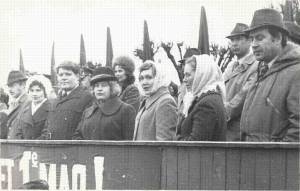     Накануне 1861 года в этом населённом пункте жило уже 80 мужчин и более сотни женщин. Оживление этому посёлку придало поселение в Грамотеино немцев из Поволжья и открытие в 1938 году шахты Грамотеинской (ГШУ). На грамотеинской земле активно строилось жильё и Указом Президиума Верховного Совета РСФСР от 30 апреля 1952 года Грамотеино Старопестерёвского сельского совета было отнесено к категории пгт (посёлок городского типа). Первым председателем исполкома Грамотеинского Совета работал Н.А. Аршаулов. Его сменил Н.В. Заднепровский. С 1958 года по 1968 поссовет возглавляла Т.В. Чепурная, много сделавшая для развития посёлка. Недолго был председателем Н.А. Марханов. С 1968 по 1970 год - В.М. Лебедь. С 1970 по 1987 поссовет возглавляла А.Н. Клименко. С 1987 по июль 2007 года - Руфина Леонтьевна Карнаухова.  С июля 2007 года по ноябрь 2008 года – С.В. Смараков. С ноября 2008 года – А.В. Галемский. С 2013 по настоящее время М.Е. Юдин.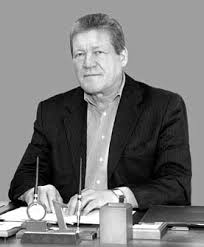 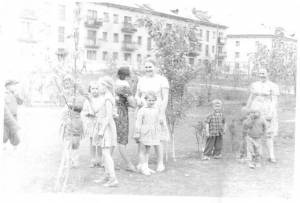 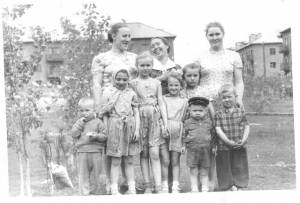 1956 год - начала выдавать уголь на гора шахта «Инская» ныне шахта «Листвяжная»;1958 год - открылась школа рабочей молодёжи №7 по ул.Революции д.№6,  впоследствии её назвали вечерняя сменная школа - ВСШ №7; 1959 год - кинотеатр «Огонёк» распахнул свои двери кинозрителям показом первого фильма «Большая жизнь»; 1959 год - открылась средняя школа №23 в посёлке Грамотеино; 1960 год - начата добыча угля открытым способом на угольном разрезе «Колмогоровский»; 1961 год - ко Дню шахтёра был построен клуб ш.«Грамотеинская-1-2», ныне ш.«Листвяжная», позже именуемый клубом «Стеф»;1962 год - открылся детский сад №25 «Солнышко»; 1963 год - в п.Колмогоры открыта вспомогательная школа-интернат №36 на 90 человек;1963 год - открылась средняя школа № 37; 1966 год - по трубопроводам гидрошахты «Грамотеинская-3-4» начали на прямую поставлять уголь на  Беловскую ГРЭС; 1969 год - начала работать городская библиотека №4;1975 год - детская библиотека – филиал №6 (ныне детская библиотека №3 МУ «ЦБС г. Белово»); 1970 год - бригада В.Андреева с ГШУ установила месячный рекорд проходки по министерству топливной промышленности РСФСР, пройдя за месяц комбайном ПК – 7  420 метров конвейерного штрека; 1972 год - с п.Новостройка на п.Колмогоры был переведён подростковый клуб «Юность», Колмогоровская 32;1971 год - по ул.Светлая д. №22 открылась детская музыкальная школа №66; 1972 год - распахнул свои двери для грамотеинской детворы д/с  №31 на 140 человек; 1974 год - открылась средняя школа № 3; 1974 год - был открыт ясли-сад №14 «ш. Инская», ныне д/с №11; 1978 год - открылся детский сад №27; 1987 год - было выстроено здание Дома спорта и произведена реконструкция футбольного поля; 1988 год - был введён в эксплуатацию плавательный бассейн; 1993 год - Ледовый дворец спорта; 1992 год - начала работу Детская художественная школа №27 на 110 учащихся, директор В.Р. Соловьёв; 1996 год - был открыт реабилитационный центр для несовершеннолетних;2002 год - расширены площади поселковой поликлиники путём проведения капитального ремонта и ввода в действие первого этажа здания по улице Светлая 11.
     На первое января 2001 года пгт Грамотеино уже состоял из микрорайонов: Грамотеино, Ивушки, ЗИЧ, Новостройка и Колмогоры. 2003год Белово был назначен городом для празднования Дня шахтера в Кузбассе. В связи с этим в Колмогорах была построена Аллея шахтёрской славы, установлена Стелла в память о погибших шахтёрах. В пгт Грамотеино расположен Храм Серафима Саровского и при нём Воскресная школа для детей. Настоятель церкви протоиерей Григорий Тарасов, руководит церковным хором и воскресной школой его супруга Тарасова Нина Терентьевна.       На данный момент: - площадь посёлка 15,3 кв.км; общее количество улиц на  территории посёлка – 85.      Благоустройство посёлка продолжается и предстоит еще много работы. Чтобы поднять жизнь грамотеинцев на более высокий качественный уровень.